Журавлев Леонид ИвановичМусаканов Мирасбек Сарынович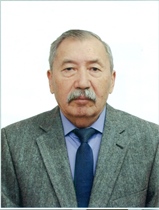      Мусаканов Мирасбек Сарынович родился в 1942 году в Кустанайской области. Окончил Казахский политехнический институт по специальности «Энергоснабжение промышленных предприятий и городов». В 1970 году после института работал мастером, старшим мастером цеха и подстанций в РУ-3 Целинного горно – химического комбината в Степногорске.     Имеет богатый опыт работы в энергетической отрасли, в основном в Алматинской энергосистеме. С 1977 года пришел работать на АТЭУ - 1 дежурным электромонтером. Затем в процессе профессионального роста занимал должности: начальника смены, заместителя начальника электроцеха, начальника сектора режимов ЦДС РУЭХ «Алма – АтаЭнерго». За 37 лет работы в энергетической отрасли Казахстана, проявил себя грамотным специалистом. Мирасбек Сарынович неоднократно руководил ликвидацией аварий в электросетях, показывая пример профессионализма. Будучи высококомпетентным специалистом, никогда не уходил от решения сложных вопросов в работе центральной диспетчерской службы АО «АЖК», на высоком профессиональном уровне находит верные пути выполнения производственных задач.     Неоднократно награждался Почетными грамотами и отраслевыми наградами, имеет звание: «Заслуженный энергетик РК». В 2013г. М.С. Мусаканову за многолетний добросовестный и плодотворный труд присвоено почетное звание «Ардагер» Казахстанской электроэнергетической Ассоциации.     Журавлев Леонид Иванович родился в 1938 году в Алматинской области. В 1961 году окончил Казахский государственный сельскохозяйственный институт по специальности «Электрификация сельскохозяйственного производства». Начинал трудовую деятельность на предприятии «ОблЭнерго» старшим инженером дирекции строящихся предприятий. Курировал строительство Актогайской,Текесской, Успеновской ГЭС, строительство линий ЛЭП. В 1964 году переведен в управление Алма-Атинских электрических сетей, в1967 году в Каскеленское РЭС, где с 1973 по 1986 годы занимал должность начальника РЭС.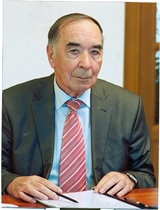      Далее с 1986 по 1999 годы занимал должность директора Алматинского предприятия распределительных сетей (АПРЭС). Впериод с 1999 по 2005 годы работал в ЗАО АПК вице-президентом по транзиту и распределению электрической и тепловой энергии, директором городских электрических распределительных сетей. С его помощью была создана надежная схема распределительных сетей 10 кВ. Построены базы районов электрических сетей РЭС-4, РЭС-5, РЭС-7.     В настоящее время Журавлев продолжает свою профессиональную деятельность. Под его техническим руководством выполняются работы по программе «Развитие инфраструктуры Алматы: электроснабжение микрорайонов и присоединенных поселков реконструкция электрических сетей, строительство электрических подстанций, кабельных и воздушных линий». С его непосредственным участием в Казахстане впервые для монтажа кабельных линий стали применяться кабельные муфты по термоусаживаемой технологии – для качественного ремонта КЛ.;самонесущие изолированные провода – для строительства воздушных линий 0,4 кВ.     За значительный вклад в развитие энергетической отрасли, Леонид Иванович Журавлев награжден орденом «Курмет».Жангуттин Наухан Жангуттович     Жангуттин Наухан Жангуттович родился в 1936 году. Имеет высшее техническое образование, закончил Казахский сельскохозяйственный институт. Работал в энергосистеме «Алма-АтаЭнерго» с 1964 по 1985 годы. Зарекомендовал себя грамотным, знающим свое дело специалистом и руководителем. С 1965 года работал директором Актогайской ГЭС, где под его руководством были введены в эксплуатацию объекты Нарынкольского района. Затем, в областном управлении электросетей курировал ГЭС и дизельные электростанции Алма-Атинской области. В 1966 году возглавил Восточный район электросетей, куда вошли Кегенский, Нарынкольскийи Уйгурский районы Алма-Атинской области. В эти годы Жангуттиным была проделана огромная работа: приняты в эксплуатацию Чарынская ГЭС, расширены промышленная энергобаза, дизельные электростанции, построенно жилье для энергетиков, электрифицированы все колхозы и совхозы системы Восточного района.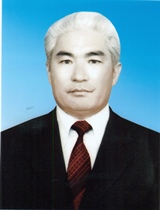      В 1970 году Жангуттин переведен начальником Центрального РЭС. С 1975 по 1985 годы Наухан Жангуттович руководил Иссыкским предприятием электрических сетей, обслуживающим Энбекшиказахский, Талгарский, Чиликский, Кегенский, Уйгурский, Нарыкольский районы. При его участии объем электрических сетей и подстанций вырос в два раза, построен ряд промышленных и жилых объектов. В г.Иссыке были построены промышленная база со складскими и производственными помещениями, один 16-квартирный, два 12-квартирных, четыре 2-квартирных жилых домов, столовые, общежития и гостиница. Такие же многоквартирные дома, промышленные базы, дизельные электростанции были построены в Нарынкольском, Уйгурском, Балхашском районах. В селе Баканас введены в эксплуатацию линии ЛЭП 110 кВ Капчагай- Баканас, подстанции 110/10 кВ.  Жангуттин принимал активное участие в политической жизни страны. Он неоднократно избирался депутатом в районах Алматинской области.     За свой самоотверженный труд Наухан Жангуттович награжден Почетными грамотами Министерства энергетики и электрификации Казахстана и медалями «За доблестный труд», «Ветеран труда».